О внесении изменений в постановление от 05.04.2022 № 30-пВ соответствии со статьей 40.1  Бюджетного кодекса Российской Федерации, с пунктом 7 Приказа Министерства финансов Российской Федерации № 137н от 27.09.2021 г.: Внести в постановление от 05.04.2022 № 30-п «Об утверждении Порядка осуществления бюджетных полномочий главным администратором (администратором) доходов бюджета муниципального образования Курманаевский сельсовет, являющего органом местного самоуправления»  следующие изменения: Пункт 5.3 Порядка изложить в новой редакции:«5.3.Администратор принимает решение о возврате (об отказе в возврате) излишне уплаченных (взысканных) платежей по форме согласно приложения №1-2 к настоящему Порядку в течении 30 календарных дней со дня регистрации такого заявления. Заявление о возврате излишне уплаченного (взысканного) платежа в бюджет может быть подано плательщиком платежей в бюджет в течении трех лет со дня уплаты (взыскания) такого платежа, если иное не предусмотрено законодательными актами Российской Федерации, котором должны быть указаны обоснование причин возврата и следующие реквизиты для зачисления платежа: 1) для физических лиц:фамилия, имя, отчество (при наличии) Заявителя, представителя Заявителя (в случае подачи Заявления на возврат представителем Заявителя);идентификационный номер налогоплательщика (при наличии);страховой номер индивидуального лицевого счета (при наличии);реквизиты документа, удостоверяющего личность Заявителя, представителя Заявителя (наименование документа, серия, номер, дата выдачи, наименование органа, выдавшего документ);реквизиты документа, подтверждающего право представителя Заявителя действовать от имени Заявителя (в случае подачи Заявления на возврат представителем Заявителя);уникальный идентификатор начисления (при наличии);уникальный идентификатор платежа (при наличии);наименование платежа, денежные средства в уплату которого подлежат возврату;сумма возврата цифрами и прописью (в валюте Российской Федерации);причина возврата платежа;реквизиты банковского счета, открытого в кредитной организации в валюте Российской Федерации;адрес электронной почты, в случае отсутствия электронной почты – почтовый адрес;номер контактного телефона (при наличии);2) для индивидуальных предпринимателей, нотариусов, занимающихся частной практикой, адвокатов, учредивших адвокатские кабинеты, глав крестьянских (фермерских) хозяйств:фамилия, имя, отчество (при наличии) Заявителя, представителя Заявителя (в случае подачи Заявления на возврат представителем Заявителя);идентификационный номер налогоплательщика;реквизиты документа, удостоверяющего личность Заявителя, представителя Заявителя (наименование документа, серия, номер, дата выдачи, наименование органа, выдавшего документ);реквизиты документа, подтверждающего право представителя Заявителя действовать от имени Заявителя (в случае подачи Заявления на возврат представителем Заявителя);уникальный идентификатор начисления (при наличии);уникальный идентификатор платежа (при наличии);наименование платежа, денежные средства в уплату которого подлежат возврату;сумма возврата цифрами и прописью (в валюте Российской Федерации);причина возврата платежа;реквизиты банковского счета, открытого в кредитной организации в валюте Российской Федерации;адрес электронной почты, в случае отсутствия электронной почты – почтовый адрес;номер контактного телефона (при наличии);3) для юридических лиц:полное, сокращенное (при наличии), фирменное (при наличии) наименование юридического лица;идентификационный номер налогоплательщика и код причины постановки на учет;фамилия, имя, отчество (при наличии) представителя Заявителя;реквизиты документа, удостоверяющего личность представителя Заявителя (наименование документа, серия, номер, дата выдачи, наименование органа, выдавшего документ);реквизиты документа, подтверждающего право представителя Заявителя действовать от имени Заявителя;уникальный идентификатор начисления (при наличии);уникальный идентификатор платежа (при наличии);наименование платежа, денежные средства в уплату которого подлежат возврату;сумма возврата цифрами и прописью (в валюте Российской Федерации);причина возврата платежа;реквизиты банковского счета, открытого в кредитной организации в валюте Российской Федерации;адрес электронной почты, в случае отсутствия электронной почты – почтовый адрес;номер контактного телефона (при наличии)». 2. Контроль за выполнением настоящего постановления оставляю за собой 3.Настоящее постановление вступает в силу со дня его официального опубликования в газете «Вестник Курманаевского сельсовета» и на официальном сайте администрации сельсовета.Глава муниципального образования                                                К.Н.БеляеваРазослано: прокурору,в дело.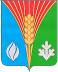 АдминистрацияМуниципального образованияКурманаевский сельсоветКурманаевского районаОренбургской областиПОСТАНОВЛЕНИЕ09.02.2023 №  28 -п